Гармония.32 группа (задание от 26 марта).
1.Сделать гармонический анализ 175 (не забывать,что там присутствуют отклонения,правильно их обозначать).
2.Решить задачу 294 на бас (без отклонений).
3.Записать секвенцию 11 с разбором аккордов (подписать их).
Тональность Соль -мажор.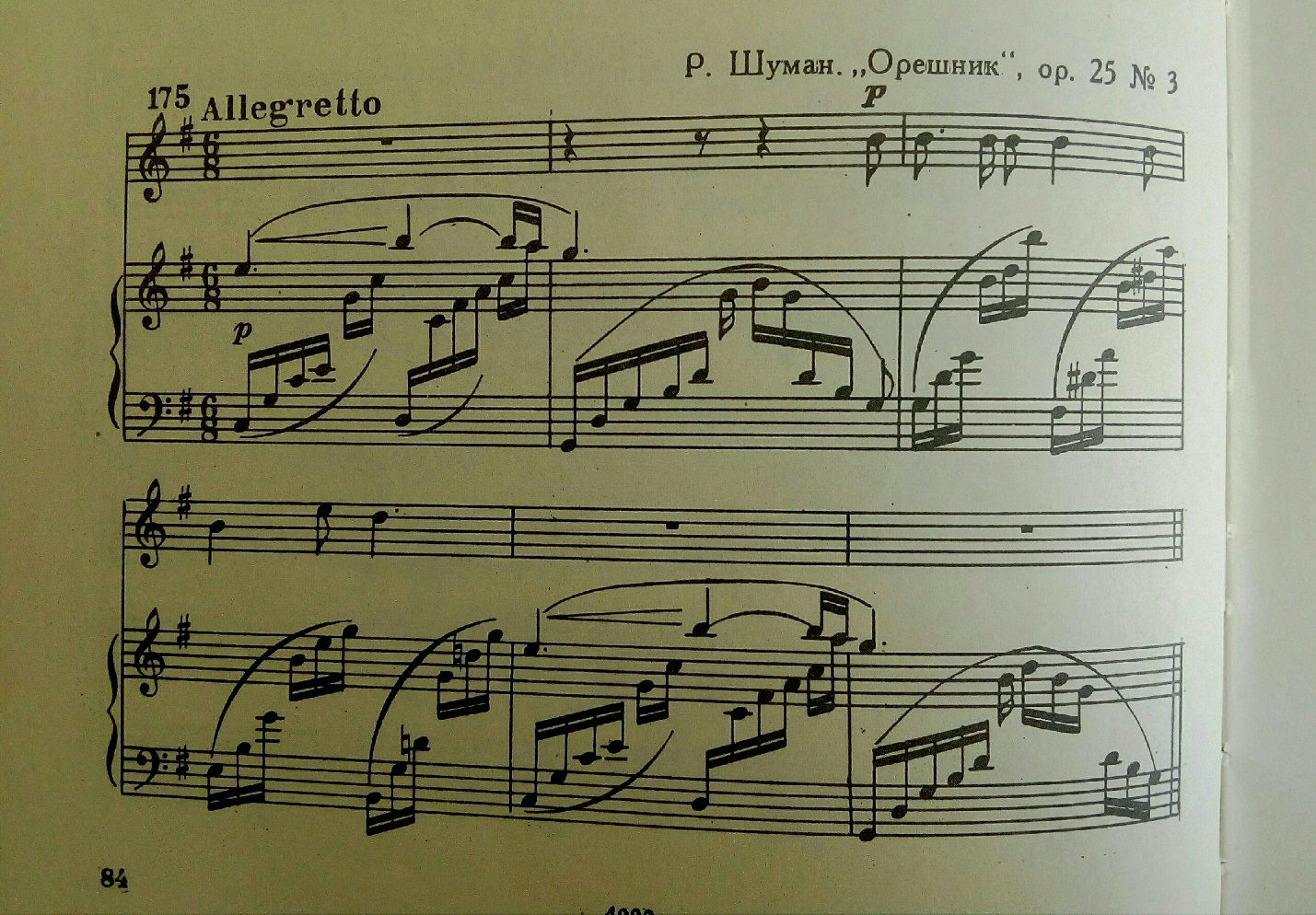 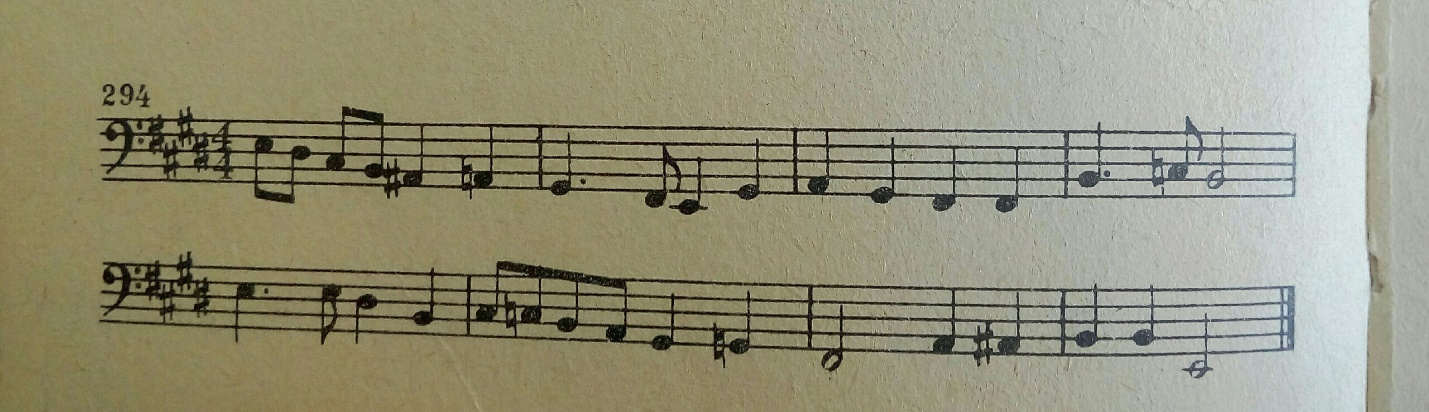 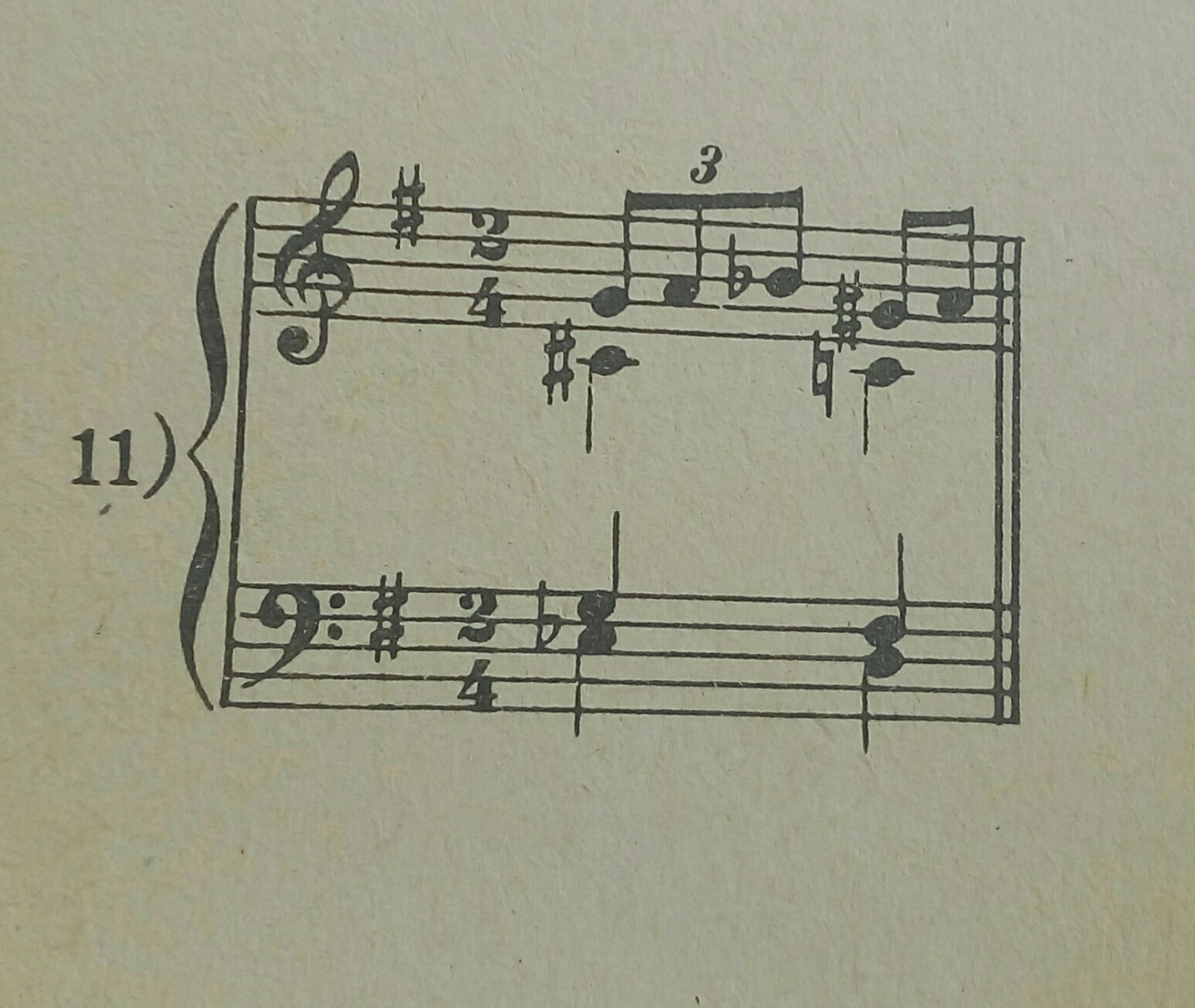 